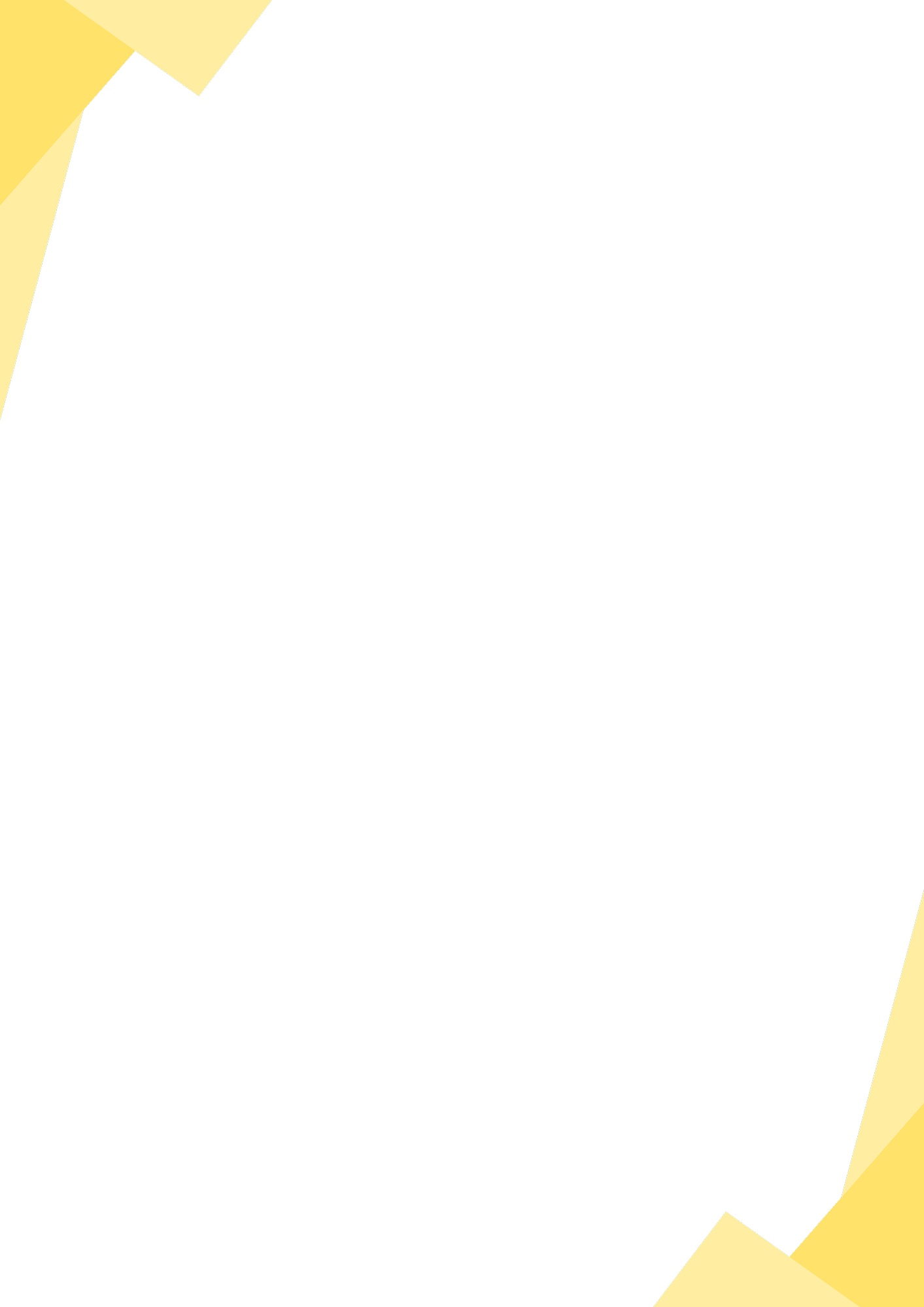 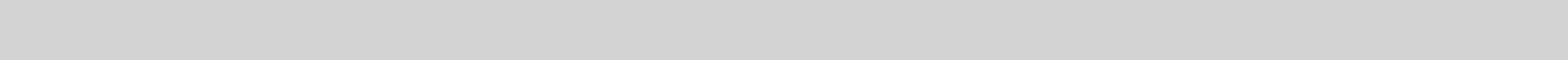 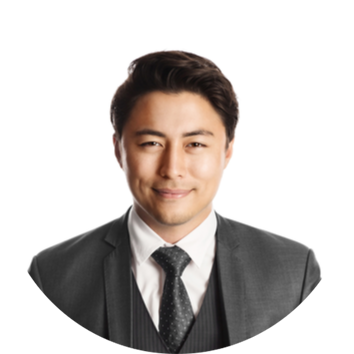 速写电话：(+86) 138-0013-8000	邮 箱 ：gxd@gaoding.com 岗位：猎头	地址：福建省厦门市湖里区教育背景2015.09-2019.06	速写大学	人力资源管理专业 本科GPA：3.9/4.0 专业前10%主修课程：组织行为学、人力资源管理、招聘与配置、社会保障学、战略管理、人事管理经济学证书：人力资源二级证、普通话水平测试一级甲等、全国计算机考试二级语言：英语CET6（610）技能：熟练使用office软件（word、excel、ppt）、SPSS、PS等校园经历2017.09-2019.06	速写大学就业协会	会长负责学校学Th的实习工作，与企业HR联系，成功帮助100+学Th找到实习  组织校园招聘会和宣讲会，吸引了500+学Th和几十家公司处理活动过程的突发事件，协调宣传部、办公室、财务部，确保活动顺利进行2017.09-2018.07	速写大学管理学院学Th会人力资源部	干事负责协助制定学Th会内部规则制度，对学Th会的内部制度和人员进行及时合理的调整   通过合理调配换届大会工作人员，使得当天大会圆满完成各项议程协助招聘学Th干事，处理并录入部门成员的档案协助学Th会圆满组织两场培训，参与人数200+相关经历app校园代理在销售活动中担任稿定大学区域负责人，招募成员组建团队，现团队已达百余人通过宣传与招募工作，积累了一定的人脉，对成员的选拔有了更深的理解负责解答客户对app的疑惑，沟通能力大幅提升，现此app在稿定大学的用户已达500+获奖经历2019年  “稿定杯”校辩论赛团体二等奖2018年	全国人力资源沙盘大赛一等奖2018年 “稿定创业杯”创业大赛团队二等奖2017年 国家一级奖学金